Lesverloop RW 15 ‘schaar’Dia 1-2: Inleiding van het referentiewoord ‘schaar’Doelen:Cursisten kunnen de betekenis van het woord aan het woordbeeld koppelenLesverloop:Gesprek als inleiding van het referentiewoord. Gebruik hiervoor ook de foto’s op de dia. Telkens je het woord ‘schaar’ zegt, toon je dat woord ook op de dia.Kijk eens hier! (toont de kadertjes met de letters van ‘schaar’). Hoeveel letters heeft het woord ‘schaar’? Wat hoor je hier? En hier? (tip: ga met je hand van de 1ste naar de 2de klank terwijl je dit zegt). En wat hoor je het laatst? PowerPointpresentatie RW 15 schaar Kopieerblad 2: foto ‘schaar’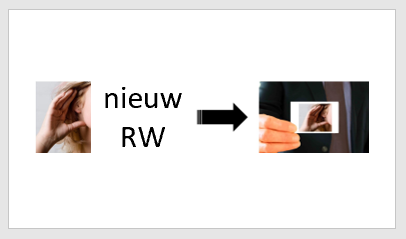 Dia 3: Auditieve herkenning/discriminatie van het RW ‘schaar’Doelen:Cursisten herkennen het referentiewoord in een reeks gelijkklinkende woordenCursisten herkennen het referentiewoord in een doorlopende tekstLesverloop: in deze lesfase ga je telkens op dezelfde wijze te werk (zie lesverloop vorige RW)Kopieerblad 5: Hoor-kaartjesDia 4: Visuele herkenning/discriminatie van het RW ‘schaarDoelen:Cursisten kunnen het referentiewoord in een doorlopende tekst aanduidenLesverloop: Deze oefening wordt steeds op dezelfde wijze gemaakt – zie lesverloop vorige RWKopieerblad 3: flitswoorden Een paar extra kaartjes met het woord ‘schaar’ (zelf te maken)Dia 5: oefenen op de website “Ikleer.net”: herkennen van het RWDoelen: Cursisten leren werken met de website http://ikleer.net De cursisten typen zelf de URL in de adresbalk. Help de cursisten die daar nog moeite mee hebben.website http://ikleer.netDia 6 -> 9: Aanbrengen van de nieuwe klank (sch)Doelen: Cursisten herkennen de aangebrachte klank in een reeks klankenCursisten herkennen de aangebrachte klank in een reeks woordenCursisten kunnen aangeven waar (in het woord) ze de aangebrachte klank horen: vooraan, in het midden of achteraan in het woord Cursisten kunnen de aangebrachte letter in een letterrooster aanduidenCursisten kunnen de aangebrachte letter op een correcte wijze vormgeven, met aandacht voor de correcte pengreep, de schrijfhouding, de ‘route’ die de letter moet afleggen en de vorm van de letter.Lesverloop: Bij het aanbrengen van de nieuwe klanken ga je telkens op dezelfde wijze te werk (zie lesverloop RW 02 ‘lat”. Overloop daarbij steeds de volgende stappen (zie ook opmerkingen lesverloop vorige RW)Auditieve herkenning en discriminatie van de nieuwe klankAuditieve herkenning en discriminatie van de nieuwe klank De nieuwe letter leren schrijvenKopieerblad 5: Hoor-kaartjesKopieerblad 6: de “GRoBl-kaart”Kopieerblad 4a: oefenblad nieuwe letterlumocolorstiftenDia 10: online oefening op het herkennen van de reeds aangebrachte klankenCursisten maken deze oefening begeleid in het openleercentrum van de school, in de computerklas of met de tablets in de klas (indien deze voorhanden zijn en er een wifi-verbinding in de klas is). Dit kan eventueel gebeuren tijdens een carrousselmoment.Dia 11: Zoek woorden met …Doelen:Cursisten kunnen woorden met een opgegeven klank en een opgegeven plaats in het woord terugvinden in een reeks woordenLesverloop: Zie lesverloop en opmerkingen bij de vorige RWWerkbladen RW 15 schaarHoesjes + lumocolorstiften of kleurpotlodenDia 12-13-14: Aanbrengen van de kernwoorden bij het referentiewoord Doelen:Cursisten begrijpen de betekenis van de kernwoordenCursisten kunnen de kernwoorden auditief analyserenCursisten kunnen  de woordbeelden van de kernwoorden koppelen aan de foto’s van de kernwoordenLesverloop: Bij het aanbrengen van de kernwoorden bij het referentiewoord ga je steeds op dezelfde wijze te werk (zie RW ‘lat’)De kernwoorden bij het RW ‘schaar’ zijn: 
schaar – schop – school – schil – schuur – scheer – schuim – schaap - schoen Hou rekening met de opmerkingen uit het lesverloop van de vorige RW!.In een volgende les kan je dia 13 nogmaals gebruiken om (andere) woorden te spellen, cursisten zeggen om de beurt welk woord gespeld werd.Wijs er nogmaals op dat namen met een hoofdletter geschreven worden.Kopieerblad 9: foto’s van de kernwoorden bij het nieuwe referentiewoordBordlettersKopieerblad 3: flitswoorden van de kernwoorden bij het nieuwe referentiewoordDraaikaartjes bij het referentiewoord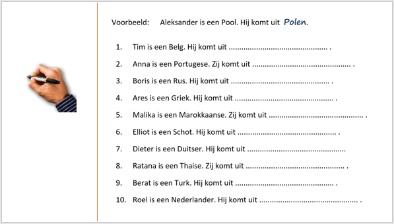 Dia 15: Uit welk land komt hij/zij? Doelen:Cursisten kunnen de correcte klankletterkoppeling maken bij het schrijven van de namen van de landen.Lesverloop: Deze oefening wordt eerst klassikaal gemaakt. Eventueel kunnen de cursisten de oefening daarna nog eens individueel maken tijdens een carrousselmoment.Cursisten lezen om de beurt een zin en vullen het juiste land in. Tijdens het klassikale moment schrijven ze de namen van de landen in hun schrift. Leerkracht vraagt telkens “Wat hoor je? Welke klank is dat? …” Ze gaat bij de cursisten langs en vraagt hen om hardop voor te lezen wat ze geschreven hebben. Vervolgens herhaalt ze het land en vraagt ze of dit overeenkomt met wat de cursist geschreven heeft.
Werkbladen RW 15 schaarDia 16: Woorden veranderenDoelen:Cursisten kunnen de correcte klankletter koppeling maken met de aangebrachte letters/klankenLesverloop: Bij deze oefening ga je telkens op dezelfde wijze te werk (zie lesverloop vorige RW)Letterenvelopjes (kopieerbladen 8)Dia 17: Wisselrijtjes lezenDoelen:Cursisten kunnen woorden met de aangebrachte letters/klanken correct lezenCursisten kunnen een wijziging van een klank in een woord correct uitvoerenLesverloop: Bij deze oefening ga je telkens op dezelfde wijze te werk (zie lesverloop vorige RW)Werkbladen RW 15 schaarDia 18: Middenklank invullen Doelen:Cursisten kunnen in opgegeven woorden de ontbrekende middenklank invullenLesverloop: Zie lesverloop van de vorige RW

Kopieerblad 13: middenklankkaart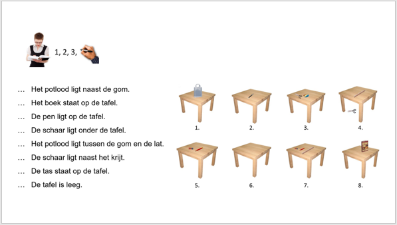 Dia 19 : Begrijpend lezen Doelen:Cursisten kunnen een betekenis geven aan wat ze lezenLesverloop:Cursisten maken deze oefening individueel (eventueel tijdens een carrousselmoment). 
Leerkracht gaat bij alle cursisten na of dit lukt en helpt waar nodig.
Werkbladen RW 15 schaar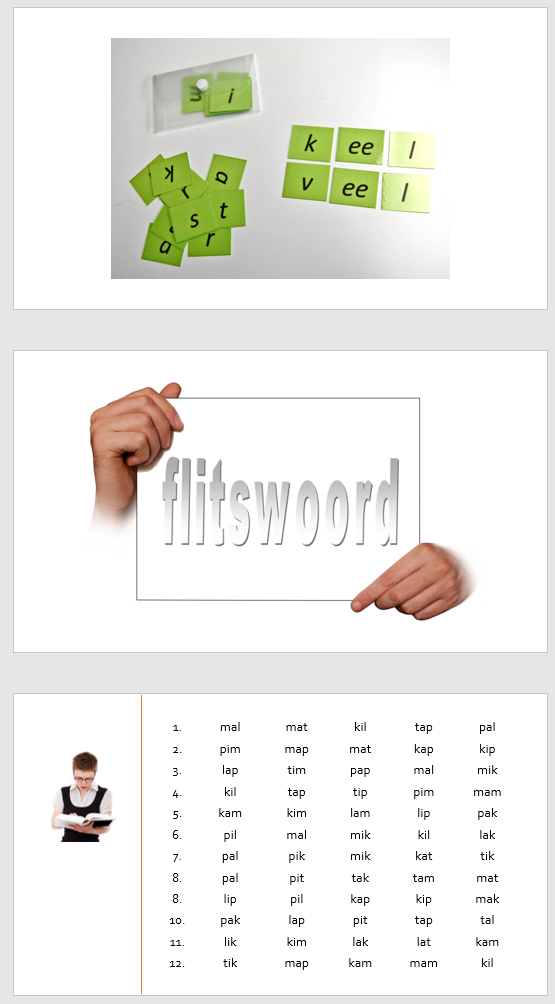 Dia 20: Flitswoorden (lezen)Doelen:Cursisten kunnen de aangebrachte woorden aan een vlot tempo lezen en aan de betekenis koppelenLesverloop: Bij deze oefening ga je telkens op dezelfde wijze te werk (zie lesverloop vorige RW)Kopieerblad 3: flitswoorden (t.e.m. het RW ‘schaar’)Kopieerblad 9: foto’s bij de flitswoorden (t.e.m. RW ‘schaar’)Dia 21: Woorden klappen Doelen:Cursisten herkennen de klankstukken in een woordCursisten kunnen verwoorden welke klank ze in een klankstuk horenLesverloop: Cursisten nemen de “Hoeveel-hoor-je?-kaart” en de hoorkaartjes. Leerkracht hangt ondertussen met de bordletters de korte en de lange klanken, de oe, de ij en de ui op het bord. Leerkracht geeft woorden op, cursisten klappen de klankstukken van het woord. Elk woord wordt daarbij “klankstuk per klankstuk” besproken, waarbij cursisten aangeven welke (midden)klank ze horen in het gegeven klankstuk.We gaan woorden klappen. Ik geef als voorbeeld het woord ‘regenjassen’. Leerkracht schrijft eerst het woord op het bord en klapt vervolgens als volgt: re-gen-ja-ssen.
Hoeveel stukken hoor je in het woord regenjassen? Je hoort 4 stukken, dus leg je een kaartje op het 4de vakje.We gaan nu eens stukje per stukje beluisteren. Wat is het 1ste stukje dat je hoort? (leerkracht zet vervolgens een punt na ‘re’). Kijk eens naar de klanken die hier aan het bord hangen? Welke van deze klanken hoor je in ‘re’? Dat is de ‘ee’ van ‘lees’. En kijk hier eens op het bord! Je hoort ee, maar we schrijven de ee niet zoals in ‘lees’. Kijk, we schrijven ee als e.Leerkracht herhaalt het woord nogmaals terwijl ze de klankstukken klapt. Wat is het 2de stukje dat je hoort? (leerkracht zet vervolgens een punt na ‘gen’). Welke klank hoor je in ‘gen’? Hangt deze klank aan het bord? Niet echt, want dit is de ‘e’ van ‘pen’ en we horen een e (dof uitspreken). Kennen jullie woorden met e (dof uitspreken)? Indien cursisten zelf geen voorbeelden aanreiken: Dat is de e zoals in ‘de’ en ‘het’, die kleine woordjes die we veel gebruiken. We noemen die e een doffe e. Leerkracht hangt het kaartje met ‘de/het’ (zie kopieerblad 7: bordletters) aan het bord.Wat is het 3de stukje dat je hoort? (leerkracht zet vervolgens een punt na ‘ja’). Welke klank hoor je in ‘ja’? Dat is de ‘a’ van ‘lat’. Wat is het 4de stukje dat je hoort? Welke klank hoor je in ‘ssen’? Dat is ook de e van de / het (toont het kaartje op het bord).Leerkracht geeft de volgende woorden op, cursisten klappen de klankstukken en zeggen bij elk woord welke klanken ze in de klankstukken horen:groen-ten-marktpe-nnen-zakwas-knij-pero-li-fantle-ra-respot-lood-scher-perDe bedoeling van deze oefening is dat de cursisten horen of er op het einde van een klankstuk een korte of een lange klank staat. Een klankstuk is dus niet hetzelfde als een ‘gewone’ lettergreep die je aanleert om woorden te splitsen, maar eerder een ‘auditieve’ lettergreep.Cursisten maken individueel de oefening in het werkboek. Leerkracht checkt of dit bij iedereen lukt en helpt waar nodig.De oefening wordt vervolgens klassikaal verbeterd. Cursisten verwoorden bij elk woord welke klanken ze horen in de verschillende klankstukken van de woorden. Verwijs ook telkens naar de referentiewoorden waarin de klanken aangebracht werden:-   a van lat		-   aa van raam
-   e van pen 		-   ee van lees-   o van gom		-   oo van doos-   i van ik		-   ie van vier-   u van bus		-   uu van uur-   oe van stoel-   ij van hij-   ui van juist
Werkbladen RW 15 schaarKopieerblad 11: “Hoeveel … hoor je?-kaart”Kopieerblad 5: hoor-kaartjesKopieerblad 7: bordletters
Dia 22: Rijmwoorden zoekenDoelen:Cursisten kunnen de middenklank en de klank achteraan discriminerenCursisten kunnen rijmwoorden bij de opgegeven woorden plaatsenLesverloop: Bij deze oefening ga je telkens op dezelfde wijze te werk (zie lesverloop vorige RW)
De woorden die de cursisten nu moeten schrijven zijn: taak – muur – kool – toen – knip – pluim – mijn – stop – vier    Werkbladen RW 15 schaarDia 23: Wisselrijtjes lezenDoelen:Cursisten kunnen woorden met de aangebrachte letters/klanken correct lezenLesverloop: Zie lesverloop en opmerkingen bij de vorige RWWerkbladen RW 15 schaarDia 24: Herhaal ik het woord juist of fout?Doelen:Cursisten kunnen woorden auditief discriminerenLesverloop: Bij deze oefening ga je telkens op dezelfde wijze te werk (zie lesverloop vorige RW)Kopieerblad 5: juist of fout-kaartjesDia 25: Woorden rubriceren volgens middenklankDoelen:Cursisten herkennen de “middenklank” in een woordLesverloop: Cursisten schrijven de woorden in de juiste kolom. 
ij:   strijk – vijg – bijl – rijd
ui:  trui – muis – duim – kruik - druiven+ klassikaal verbeterenWerkbladen RW 15 schaar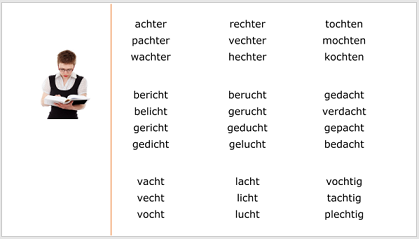 Dia 26: Wisselrijtjes lezenDoelen:Cursisten kunnen woorden met de aangebrachte letters/klanken correct lezenLesverloop: Zie lesverloop en opmerkingen bij de vorige RWWerkbladen RW 15 schaarDia 27: Running dictation Doelen:Cursisten maken een correcte klankletter-koppeling bij de aangebrachte woorden (receptief als productief)Lesverloop: Deze oefening maak je steeds op dezelfde wijze (zie lesverloop RW 08 ‘vier’)Opmerkingen:Bij een volgende running dictation veranderen de partners ook eens van rol. Een cursist die quasi onverstaanbaar is, zal echter nooit de rol van dicterende partner op zich nemen. Op een lesmoment dat er weinig cursisten zijn kan zo’n cursist dan wel dicteren, maar in dat geval zal de leerkracht ‘mee lopen’ en de woorden zo nodig herhalen voor de schrijvende partner.De ‘running partners’ steken vooraf hun gsm in hun tas, zoniet mag je ervan uitgaan dat ze achter het bord foto’s nemen van de woorden of zinnen die ze moeten lezen en die foto’s dan laten zien aan de writing partners !
